DSWD DROMIC Report #10 on Typhoon “Ambo”as of 20 May 2020, 6PMSituation Overview"VONGFONG" entered the Philippine Area of Responsibility (PAR) on 10 May 2020 and was named "Ambo" as the 1st Philippine tropical cyclone for 2020. On 11 May 2020, "Ambo" slightly intensifies while moving slowly westward over the Philippine Sea. On 14 May 2020, the eye of Typhoon "Ambo" was located based on all available data including those from Virac Doppler Radar in the vicinity of San Jose De Buan, Samar. On 18 May 2020, "Ambo" weakened into a Low Pressure Area and exited PAR.Source: DOST-PAGASA Severe Weather BulletinStatus of Affected Families / PersonsA total of 97,314 families or 407,584 persons were affected in 290 barangays in Regions I, II, III, VIII and CAR (see Table 1).Table 1. Number of Affected Families / PersonsNote: Ongoing assessment and validation being conductedTransferred the data to San Jose which was previously reported at San VicenteThe decrease in the number of affected families in Bobon and Mondragon is due to validation.  Source: DSWD-FOs I, II, III, VIII and CARStatus of Displaced and Served Families/Persons Inside Evacuation CenterThere were a total of 973 families or 3,455 persons who took temporary shelter in 66 evacuation centers in Regions I, II, III and CAR. All evacuation centers were reportedly closed. (see Table 2).Table 2. Number of Served Families / Persons Inside and Outside ECsNote: The decrease in the number of evacuation centers CUM including the families and persons inside CUM is due to the misentry of pre-emptive evacuees.Source: DSWD-FO I, II, III and CAR Damaged HousesA total of 19,783 houses were damaged; of which, 4,907 were totally damaged and 14,876 were partially damaged in Region VIII (see Table 3).Table 3. Number of Damaged HousesNote: The decrease in the number of partially damaged houses in Laoang is due to typographical error.Source: DSWD- FO VIIIAssistance ProvidedA total of ₱8,322,506.56 worth of assistance was provided; of which ₱3,432,684.56 was provided by DSWD and ₱4,889,822.00 from LGUs to the affected (see Table 4).Table 4. Cost of Assistance Provided to Affected Families / PersonsNote: DSWD has provided assistance to the families in Sorsogon as part of its pre-emptive efforts.Source: DSWD-FO V and CARSituational ReportsDSWD-DRMBDSWD-FO NCRDSWD-FO CARDSWD-FO IDSWD-FO IIDSWD-FO IIIDSWD-FO CALABARZONDSWD-MIMAROPADSWD-FO VDSWD-FO VIIDSWD-FO VIIIDSWD-FO XDSWD-FO XIDSWD-FO CARAGA*****The Disaster Response Operations Monitoring and Information Center (DROMIC) of the DSWD-DRMB is closely monitoring the effects of Typhoon “Ambo” and is coordinating with the concerned DSWD Field Offices for any significant updates.Prepared by:					CLARRIE MAE A. CASTILLORODEL V. CABADDUReleasing OfficerPHOTO DOCUMENTATION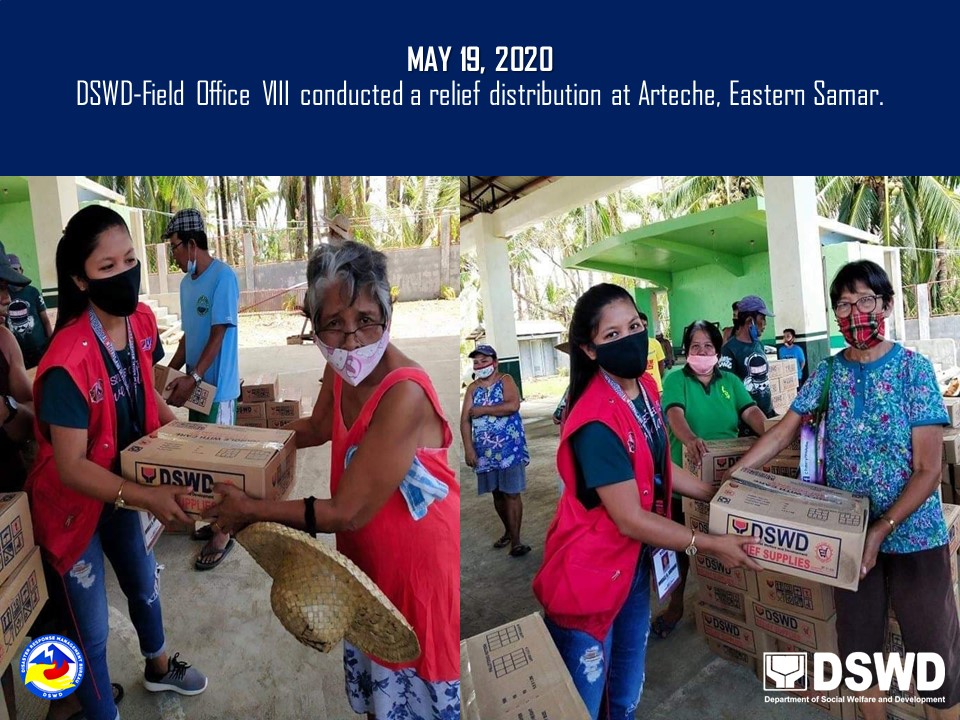 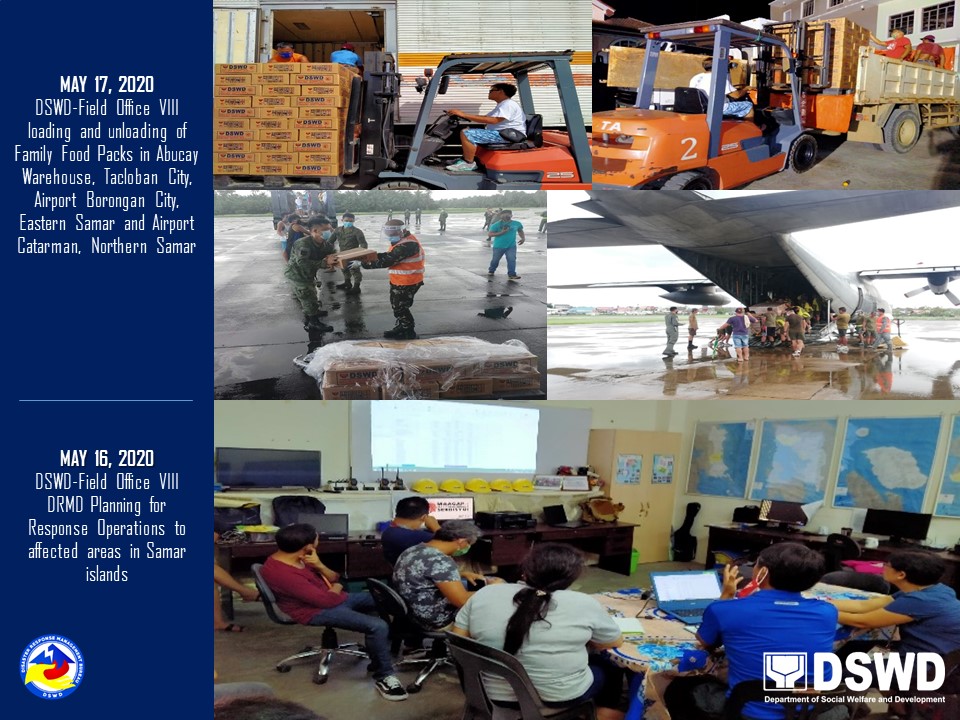 REGION / PROVINCE / MUNICIPALITY REGION / PROVINCE / MUNICIPALITY  NUMBER OF AFFECTED  NUMBER OF AFFECTED  NUMBER OF AFFECTED REGION / PROVINCE / MUNICIPALITY REGION / PROVINCE / MUNICIPALITY  Barangays  Families  Persons GRAND TOTALGRAND TOTAL 290 97,314     407,584 REGION IREGION I    -      3    6 Ilocos NorteIlocos Norte    -      3    6 Bangui-36REGION IIREGION II     2  24      102 IsabelaIsabela     2  24      102 Quezon    2 24     102 REGION IIIREGION III   35      999   3,505 AuroraAurora   32      952   3,364 Casiguran    8 64     243 Dinalungan    6     138     501 Dingalan    6     663  2,345 Dipaculao    6 50     173 Maria Aurora    6 37     102 BulacanBulacan     3  47      141  Bulacan    1 30 84 Obando    1 14 44 City of San Jose del Monte    1   3 13 REGION VIIIREGION VIII 250 96,251     403,828 Eastern SamarEastern Samar 181 41,866     162,845 Arteche  20  4,603      18,512 Can-Avid  28  5,774      22,929 Dolores  46      12,665      50,660 Jipapad  13  2,387  8,595 Maslog  12  1,338  1,891 Oras  42      10,491      41,964 San Policarpo  17  4,546      18,103 Sulat    1 11 42 Taft    1 11 43 Hernani    1 40     106 Northern SamarNorthern Samar   66 54,261     240,487 Allen    1     308     735 Biri    5     187     828 Bobon    2 52     283 Capul    1     114     538 Catarman (capital)    8  2,747      13,110 Lavezares  11     706  3,530 Lope de Vega    1  3,168      12,672 Mondragon    1     920      38,500 Rosario  11  2,565      10,260 San Antonio    3     703  9,058 San Isidro    3  1,099  3,697 San Jose    1 97     277 San Vicente    1     520  2,080 Victoria    4  4,121  4,881 Catubig    1  7,030      37,153 Gamay    1  3,250      13,000 Laoang    1  4,175      21,959 Lapinig    1  3,130      13,421 Las Navas    1  5,180      20,720 Mapanas    1  1,760  7,040 Palapag    1  9,302      14,125 Pambujan    1     426  1,759 San Roque    4     951  3,861 Silvino Lobos    1  1,750  7,000 Western SamarWestern Samar     3      124      496 Matuguinao    1   6 24 Santa Margarita    1     105     420 Tagapul-an    1 13 52 CARCAR     3  37      143 BenguetBenguet     2  34      132 Itogon    2 34     132 IfugaoIfugao     1    3  11 Lamut    1   3 11 REGION / PROVINCE / MUNICIPALITY REGION / PROVINCE / MUNICIPALITY  NUMBER OF EVACUATION CENTERS (ECs)  NUMBER OF EVACUATION CENTERS (ECs)  NUMBER OF DISPLACED  NUMBER OF DISPLACED  NUMBER OF DISPLACED  NUMBER OF DISPLACED REGION / PROVINCE / MUNICIPALITY REGION / PROVINCE / MUNICIPALITY  NUMBER OF EVACUATION CENTERS (ECs)  NUMBER OF EVACUATION CENTERS (ECs)  INSIDE ECs  INSIDE ECs  INSIDE ECs  INSIDE ECs REGION / PROVINCE / MUNICIPALITY REGION / PROVINCE / MUNICIPALITY  NUMBER OF EVACUATION CENTERS (ECs)  NUMBER OF EVACUATION CENTERS (ECs)  Families  Families  Persons  Persons REGION / PROVINCE / MUNICIPALITY REGION / PROVINCE / MUNICIPALITY  CUM  NOW  CUM  NOW  CUM  NOW GRAND TOTALGRAND TOTAL66 -      973   -   3,455   -   REGION IREGION I  1 -      3   -      6   -   Ilocos NorteIlocos Norte  1 -      3   -      6   -   Bangui1-3-6-REGION IIREGION II  2 -    12   -    56   -   IsabelaIsabela  2 -    12   -    56   -   Quezon  2    -    12  -    56  -   REGION IIIREGION III59 -      921   -   3,250   -   AuroraAurora54 -      875   -   3,113   -   Casiguran  8    -    44  -      187  -   Dinalungan  7    -    96  -      350  -   Dingalan20    -      653  -   2,313  -   Dipaculao  9    -    50  -      173  -   Maria Aurora10    -    32  -    90  -   BulacanBulacan  5 -    46   -      137   -    Bulacan  1    -    30  -    84  -   Obando  2    -    14  -    44  -   City of San Jose del Monte  2    -      2  -      9  -   CARCAR  4 -    37   -      143   -   BenguetBenguet  3 -    34   -      132   -   Itogon  3    -    34  -      132  -   IfugaoIfugao  1 -      3   -    11   -   Lamut  1    -      3  -    11  -   REGION / PROVINCE / MUNICIPALITY REGION / PROVINCE / MUNICIPALITY   NO. OF DAMAGED HOUSES   NO. OF DAMAGED HOUSES   NO. OF DAMAGED HOUSES REGION / PROVINCE / MUNICIPALITY REGION / PROVINCE / MUNICIPALITY  Total  Totally  Partially GRAND TOTALGRAND TOTAL  19,783     4,907   14,876 REGION VIIIREGION VIII  19,783     4,907   14,876 Eastern SamarEastern Samar  10,350     1,828     8,522 Arteche    2,646  674     1,972 Can-Avid    2,315    51     2,264 Jipapad 618    76  542 Maslog 580  104  476 Oras 788  173  615 San Policarpo    3,400  750     2,650 Sulat     3    -        3 Northern SamarNorthern Samar    9,309     3,076     6,233 Allen 824    84  740 Biri 163      1  162 Bobon   20    20    -   Capul     5      5    -   Catarman (capital) 580  580    -   Lope de Vega 196      1  195 Mondragon 198      5  193 Rosario    1,491  114     1,377 San Antonio     1      1    -   San Isidro   13    13    -   San Jose   62    62    -   San Vicente   37    -      37 Victoria    1,293    16     1,277 Catubig 167  167    -   Laoang 405    48  357 Lapinig    2,796     1,832  964 Palapag 399    13  386 Pambujan     1      1    -   San Roque 540    84  456 Silvino Lobos 118    29    89 Western SamarWestern Samar 124      3  121 Matuguinao     6      2      4 San Jorge 105      1  104 Tagapul-an   13    -      13 REGION / PROVINCE / MUNICIPALITY REGION / PROVINCE / MUNICIPALITY  COST OF ASSISTANCE  COST OF ASSISTANCE  COST OF ASSISTANCE  COST OF ASSISTANCE  COST OF ASSISTANCE REGION / PROVINCE / MUNICIPALITY REGION / PROVINCE / MUNICIPALITY  DSWD  LGU  NGOs  OTHERS  GRAND TOTAL GRAND TOTALGRAND TOTAL  3,432,684.56   4,889,822.00   -     -     8,322,506.56 REGION IREGION I  -   900.00   -     -   900.00 Ilocos NorteIlocos Norte  -   900.00   -     -   900.00 Bangui-900--900REGION VREGION V     673,510.00   4,846,102.00   -     -     5,519,612.00 SorsogonSorsogon     673,510.00   4,846,102.00   -     -     5,519,612.00 Barcelona -       279,017.00  -    -       279,017.00 Bulan -       352,347.00  -    -       352,347.00 Bulusan -       683,088.00  -    -       683,088.00 Matnog -       140,400.00  -    -       140,400.00 Pilar -    3,391,250.00  -    -    3,391,250.00 City of Sorsogon (capital)    673,510.00  -    -    -       673,510.00 REGION VIIIREGION VIII  2,759,174.56   -     -     -     2,759,174.56 Eastern SamarEastern Samar  2,759,174.56   -     -     -     2,759,174.56 Arteche 2,118,312.06  -    -    -    2,118,312.06 Jipapad    148,981.00  -    -    -       148,981.00 San Policarpo    491,881.50  -    -    -       491,881.50 CARCAR  -    42,820.00   -     -    42,820.00 BenguetBenguet  -    41,920.00   -     -    41,920.00 Itogon -   41,920.00  -    -   41,920.00 IfugaoIfugao  -   900.00   -     -   900.00 Lamut -        900.00  -    -        900.00 DATESITUATIONS / ACTIONS UNDERTAKEN20 May 2020The Disaster Response Management Bureau (DRMB) is on BLUE alert status.The DRMB Operations Center (OpCen) is in 24/7 virtual operation to closely monitor and coordinate with the National Resource and Logistics Management Bureau (NRLMB) and DSWD Field Offices for significant updates on response operations relative to Severe Tropical Storm “Ambo”.All QRT members and emergency equipment are on standby and ready for deployment.DATESITUATIONS / ACTIONS UNDERTAKEN16 May 2020DSWD-FO NCR submitted their terminal report.DSWD-FO NCR coordinated with the Local Government Units (LGUs) of Manila and Muntinlupa City regarding the augmentation assistance needed by the affected families. No resource augmentation was requested by Manila and Muntinlupa City. As discussed, the LGUs will assess and provide the needed assistance of the affected.A total of 180 families or 720 persons have pre-emptively evacuated in 4 Evacuation Centers in Region NCR.DATESITUATIONS / ACTIONS UNDERTAKEN17 May 2020DSWD-FO CAR DRMD is continuously monitoring the situation on ground.Delta 4 QRT is on duty at the DSWD FO CAR Operations Center.Municipal Action Teams are on duty.Continuous coordination by the DRMD PDO IIs assigned in the PSWADTs with the LDRRMOs for updates.Rapid Emergency Telecommunications Team (RETT) including the International Maritime/Marine Satellite (INMARSAT) equipment are on standby.DSWD-FO CAR Operations Center is on RED ALERT.DSWD-FO CAR is in close coordination with Cordillera Regional Disaster Risk Reduction and Management Council Emergency Operations Center for updates.The Provincial SWAD Teams rendered 24 hours duty at their respective EOC.DATESITUATIONS / ACTIONS UNDERTAKEN17 May 2020Incident Management Team (IMT) of DSWD Field Office 1 continuously coordinates to the IMT Branches assigned in different provinces, Provincial/City/Municipal Disaster Risk Reduction and Management Councils (P/C/MDRRMCs) and Provincial/City/Municipal Social Welfare and Development Offices (P/C/MSWDOs) for significant updates.DSWD FO 1, through its IMT Branch in Ilocos Norte, is closely coordinating with the MSWDO of Bangui for any further assistance or augmentation from the Department.DATESITUATIONS / ACTIONS UNDERTAKEN17 May 2020DSWD-FO II is continuously coordinating with SWADTs of Batanes for the status of affected families and individuals.SWADT-Batanes is in close coordination with their respective Provincial/City/Municipal Disaster Risk Reduction and Management Councils (P/C/MDRRMCs) to gather updates on adverse effects brought by this weather disturbance.Regional Resource Operation Section ensures relief goods, both Food and Non-Food Items (F/NFIs), are readily available at any given time.DSWD FO II DRMT duty are already deactivated as of today.As of reporting period, there are no requests for augmentation from LGUs.The twenty (20) FO staffs who were reportedly stranded in the Municipality of Ambaguio, Nueva Vizcaya due to landslide are now on their way back home.DATESITUATIONS / ACTIONS UNDERTAKEN17 May 2020There are 28 families or 101 persons who have pre-emptively evacuated in 3 Evacuation Centers in Region III.DSWD-FO III activated the DRMD Skeletal duty from the Regional Office and DSWD Provincial Extension Officer of the 7 provinces.DSWD-FO III is continuously monitoring the weather updates in coordination with the concerned LGUs.DSWD-FO III convened Response Cluster Meeting with RDRRMC III Response Cluster.DATESITUATIONS / ACTIONS UNDERTAKEN15 May 2020There are 573 families or 2,158 persons who have pre-emptively evacuated in 16 Evacuation Centers in Region CALABARZON.The Provincial Quick Response Teams (PQRTs) were advised to alert its Rapid Damage Assessment (RDANA) Teams for the possible conduct assessment in the Municipalities along the path of STS “Ambo”. The PQRTs were also advised to provide technical assistance on the management of the evacuation center.DSWD-FO CALABARZON is in close coordination with RDRRMC IV-A response agencies and Local Government Units (LGUs) on the effects of STS “Ambo” that may require response from the regional level.DSWD-FO CALABARZON Disaster Response Management Division (DRMD) advised the LSWDOs to closely monitor and oversee the overall conduct of the operations in their respective areas in coordination with their Local Disaster Risk Reduction and Management Offices (LDRRMOs).Continuous coordination with the SWAD Team Leaders and Provincial Action Team of the Region and advised them to monitor and check with LGUs to gather any reports on the effects of the weather disturbance.Coordinated with RDRRMC IV-A Operation Center for updates on the status of the ongoing response efforts of the Response Cluster.DSWD-FO CALABARZON Emergency Operations Center is continuously monitoring the response activities of the LGUs and will issue updates should there be any significant development.DATESITUATIONS / ACTIONS UNDERTAKEN19 May 2020DSWD-FO MIMAROPA submitted their terminal report.A total of 207 families or 753 persons have pre-emptively evacuated in 28 Evacuation Centers in Region MIMAROPA. While, a total of 41 families or 174 persons pre-emptively took shelter with their relatives or friends.The LGU of Torrijos provided hot meals to families who took pre-emptive measures.SWADT Marinduque is now coordinating with the LGU of Torrijos through its MSWDO to conduct validation and assessment as basis for provision of goods to affected families.DSWD-FO MIMAROPA issued advisory and weather updates to ODSU and SWADTs.Disseminated the Camp Coordination and Camp Management (CCCM) and Protection COVID-19 Operational Guidance to SWADTs and Provincial Staff as a support in providing camp management and assistance to all IDPs.DSWD-FO MIMAROPA, through our SWADT Offices, is continuously monitoring the evacuation centers to identify other needs and services needed by the affected families. Continuously coordinating with affected LGUs and other concerned agencies on the condition and situation of displaced families/individuals.DSWD-FO MIMAROPA has ongoing replenishment of goods to ensure availability for possible augmentation in supporting the needs of the affected families/individuals.DATE,SITUATIONS / ACTIONS UNDERTAKEN 17 May 2020There were 34,555 families or 135,362 persons who have pre-emptively evacuated in 1,373 Evacuation Centers in Region V. As of today, all evacuation centers were reported closed.DSWD-FO V provided 521 Family Food Packs (FFPs) to the LGU of Sorsogon City and 912 FFPs to the LGU of Casiguran, Sorsogonas augmentation support amounting to ₱673,510.00.DSWD-FO V Operations Center is still on RED ALERT status and continuously coordinating with the Provincial and Municipal Action Team members and affected LGUs.DSWD-FO V Operations Center and Provincial Operations Center are on skeleton force duty.Provincial/City/Municipal QRTs are continuously coordinating with their respective P/MDRRMOs and C/MSWDOs for reports and updates. P/C/MATs attended the P/C/MDRRMC meetings regarding LGUs’ preparedness on TY “Ambo”.Media interviews were also conducted to inform the public on the readiness of DSWD-FO V in providing augmentation to the LGUs.DATESITUATIONS / ACTIONS UNDERTAKEN12 May 2020RDRRMC/OCD-7 raised Alert Status Level to Blue as TD Ambo approaches. PDRA Meeting for TD Ambo was convened on 11 May 2020. DSWD-FO VII was represented by Marvin Solivio, SWO II of the Disaster Response Management Division (DRMD).Continuous monitoring by the DSWD Regional DROMIC Focal for the latest weather updates from PAGASA and cascading the same for widest dissemination to P/C/MATs.City and Municipal Action Team and SWAD Offices were alerted and already requested to closely coordinate with their local counterparts and their respective LDRRMC. Field staff were requested to monitor AOR and provide reports and updates to the Regional DROMIC Focal for any impacts.Provincial/City/Municipal Quick Response Team is on standby alert and ready for mobilization for any assistance and augmentation support needed from the LGUs. Regional Disaster Division is in close coordination with OCD-7 and other members of the RDRRMC for any response mobilization activities/strategies.Warehouses in the three island provinces are on ready alert.DATESITUATIONS / ACTIONS UNDERTAKEN20 May 2020A total of 18,335 families or 75,066 persons have pre-emptively evacuated in 19 Evacuation Centers in Region VIII. All evacuation centers were reported closed.DSWD-FO VIII RROC is rendering 24/7 duty to facilitate dispatching of Family Food Packs (FFPs) to areas affected by Typhoon Ambo. DSWD-FO VIII DRMD established monitoring tool for the delivery of Food and Non-Food Items.DSWD-FO VIII DRRS is in close coordination with LGUs for the augmentation of assistance to the affected families in their AOR. Currently, there is ongoing distribution of Family Food Packs (FFPs) in Arteche and San Policarpio, Eastern Samar facilitated by the P/MAT.DSWD FO VIII DRIMS monitors the weather situation and the established database for reporting. They are also maintaining close coordination with Provincial Action Teams in Northern and Eastern Samar for collection of data. DSWD-FO VIII status of Relief Augmentation to LGUs:Delivered 14,950 FFPs in Northern Samar while 1,500 FFPs are in transit.Delivered 13,000 FFPs in Eastern Samar while 9,900 FFPs are in transit.19 May 2020DSWD-FO VIII status of Relief Augmentation to LGUs:Delivered 11,950 FFPs in Northern Samar while 4,500 FFPs are in transit.Delivered 9,900 FFPs in Eastern Samar while 6,200 FFPs are in transit.18 May 2020DSWD-FO VIII status of Relief Augmentation to LGUs:Delivered 8,850 FFPs in Northern Samar while 1,500 FFPs are in transitDelivered 6,700 FFPs in Eastern Samar while 800 FFPs are in transit.3,300 FFPs are for delivery in Eastern Samar.17 May 2020DRMD together with the Regional Director convened for a meeting to plan the response operations in affected areas.DSWD-FO VIII status of Relief Augmentation to LGUs:Prepositioned 1,350 FFPs in Northern Samar.1,100 FFPs from VDRC arrived in Catarman, Northern Samar.6,300 FFPs are in transit going to warehouse in Catarman Northern Samar.1,600 FFPs from VDRC are in transit via C-130 at Mactan going to Catarman Airport today.DSWD FO VIII RROC dispatched 2,300 FFPs for Arteche and San Policarpio, Eastern Samar. All we unloaded temporarily in San Policarpio.600 FFPs arrived in Borongan City Aiport from VDRC Cebu. 1,500 FFPs in transit going to Dolores, Eastern Samar from VDRC Cebu.1,500 FFPs in transit going to Can-avid, Eastern Samar from VDRC Cebu, expected to arrive today.DATESITUATIONS / ACTIONS UNDERTAKEN19 May 2020DSWD-FO X Quick Response Team including the P/MATs are on standby including operational vehicles and telecommunications equipment.To date, there are no reports of affected families/persons in Region X.DATESITUATIONS / ACTIONS UNDERTAKEN14 May 2020DSWD-FO XI activated the field office and RPMO’s (SWADTs, PATs, MATs, CATs) Quick Response Team as On-Call duty.DSWD-FO XI is in close coordination with all SWADOs and PSWDOs/CSWDO/MSWDOs for monitoring of the situation in the different parts of Davao Region. Personnel in the warehouse are also on alert to ensure the readiness to dispatch relief goods (food and non-food items) at any given time.Availability of Disaster Wing Van, vehicles and drivers in the event of relief operation.DSWD-FO XI is in close coordination with the Office of Civil Defense (OCD) XI for logistical support monitoring.DSWD-FO XI is in close coordination with the staff rendering skeletal duty in the DRMD Office and City/Municipal Action.DATESITUATIONS / ACTIONS UNDERTAKEN11 May 2020DSWD-FO Caraga attended the PDRA/ERP Meeting through teleconferencing with the Caraga RDRRMC Member agencies to discuss the preparedness and response measures regarding the tropical depression.